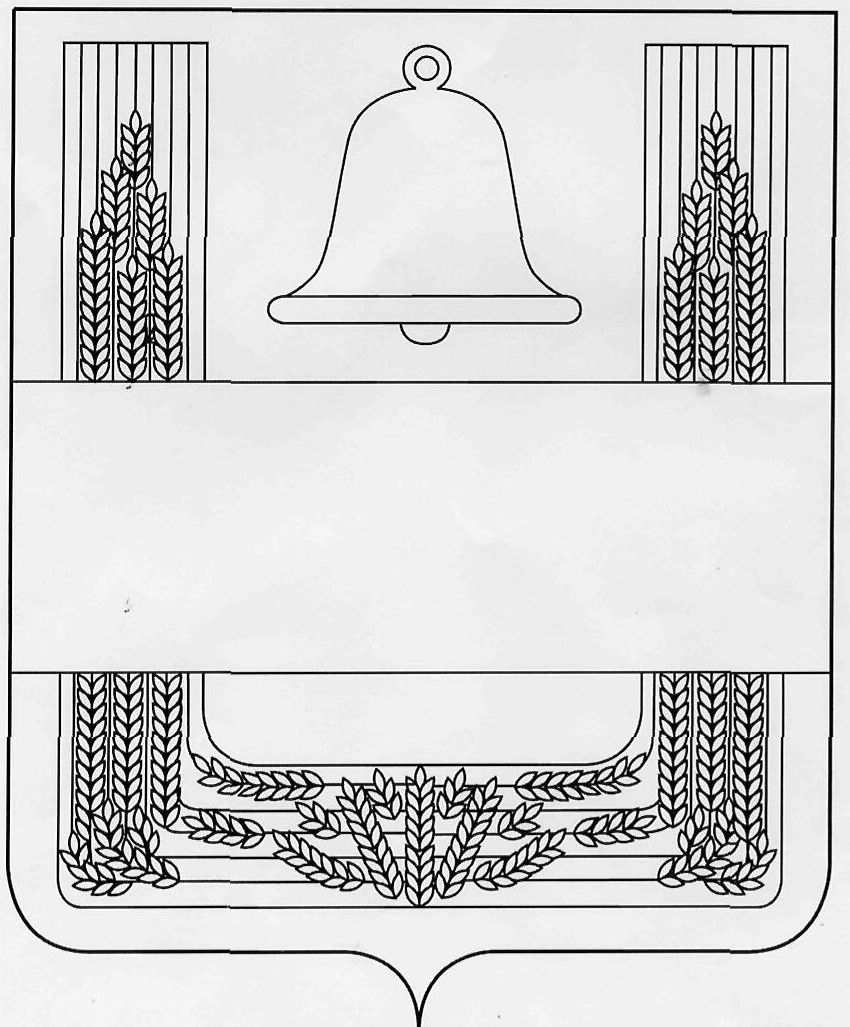 ЛИПЕЦКАЯ ОБЛАСТЬПОСТАНОВЛЕНИЕАДМИНИСТРАЦИИ ХЛЕВЕНСКОГОМУНИЦИПАЛЬНОГО РАЙОНА        30 апреля 2021 года                 с. Хлевное                                            № 158Об утверждении  Порядка составления  проекта районногобюджета на 2022 год и на плановый период 2023 и 2024 годовВ соответствии с Бюджетным кодексом РФ, Положением о бюджетном процессе в Хлевенском муниципальном районе Липецкой области Российской Федерации, утвержденным решением  Совета депутатов от 12.04.2012г. №284, администрация районаПОСТАНОВЛЯЕТ:1. Утвердить Порядок составления проекта районного бюджета на 2022 год и плановый период 2023 и 2024 годов согласно приложению 1.2. Отделу финансов администрации района в срок до 3 июня 2021 года обеспечить представление информации от главных администраторов доходов бюджета Хлевенского муниципального района, структурных подразделений администрации района для формирования проекта районного бюджета на 2022 год и на плановый период 2023 и 2024 годов согласно приложению 2.3.Структурным подразделениям администрации района обеспечить представление в отдел финансов администрации района по установленным им формам и срокам дополнительной статистической и аналитической информации, необходимой для разработки  проекта районного бюджета на 2022 год и плановый период 2023 и 2024 годов. Глава администрации района	            М.А.ЛисовО.В.Ушакова2-17-72ПОРЯДОК составления  проекта районного бюджета на 2021 год и  на плановый период 2022 и 2023 годов1. Отдел финансов администрации района:до 1 июля:разрабатывает прогноз поступлений доходов в бюджет района на период 2022 год и плановый период 2023 - 2024 годов (далее – на 2022 год и плановый период);до 15 августа: осуществляет расчеты объема бюджетных ассигнований районного бюджета на исполнение действующих и принимаемых расходных обязательств;доводит до субъектов бюджетного планирования предельные объемы бюджетных ассигнований на  2022 год и плановый период;представляет основные характеристики проекта районного бюджета на 2022 год и  плановый период на рассмотрение администрации района; до 1 сентября рассматривает несогласованные вопросы по бюджету с субъектами бюджетного планирования;до  1 ноября разрабатывает проект нормативного правового акта администрации Хлевенского муниципального района об утверждении бюджетного прогноза на 2022-2024 годы.  2. Субъекты бюджетного планирования представляют в отдел финансов администрации района:до 1 июля:реестры действующих расходных обязательств на 2022 год и  плановый период;проекты нормативных правовых актов органов местного самоуправления, предусматривающих установление новых расходных обязательств на 2022 год и плановый период, и расчёты потребности в бюджетных ассигнованиях на их реализацию;обоснование потребности в бюджетных ассигнованиях по действующим и принимаемым расходным обязательствам района на 2022 год и плановый период   с выделением объемов средств, необходимых для выполнения условий софинансирования расходных обязательств с областным  бюджетом;         до 1 сентября:перечень расходных обязательств района, возникающих при выполнении полномочий органов местного самоуправления по вопросам местного значения, в целях софинансирования которых предоставляются субсидии из областного бюджета,  целевые показатели результативности предоставления субсидий и их значения на 2022 год и плановый период;распределение предельного объема бюджетных ассигнований районного бюджета на 2022 год и плановый период по целевым статьям (муниципальных программ Хлевенского муниципального района и непрограммным направлениям деятельности),  группам видов расходов, разделам, подразделам классификации расходов бюджетов;цели и условия предоставления субсидий, категории и (или) критерии отбора  юридических лиц, индивидуальных предпринимателей, физических лиц - производителей товаров, работ и услуг;цели и условия предоставления субсидий некоммерческим организациям, не являющимся автономными и бюджетными учреждениями;прогнозный объем средств областного бюджета, планируемый к привлечению на софинансирование мероприятий социально-экономического развития района на 2022 год и плановый период.3. Субъекты бюджетного планирования (ответственные исполнители муниципальных программ) представляют в отдел экономики и развития малого бизнеса администрации Хлевенского муниципального района согласованные с соисполнителями:до 1 сентября:распределение в разрезе муниципальных программ Хлевенского муниципального района предельного объема бюджетных ассигнований районного бюджета на 2022 год и плановый период и прогнозируемые значения целевых индикаторов, показателей задач муниципальных программ по формам в соответствии с приложениями 2,4,5,7 к Порядку разработки, формирования, реализации и проведения оценки эффективности реализации муниципальных программ  Хлевенского  муниципального района, утвержденному постановлением администрации  Хлевенского  муниципального района от 03.09.2013 № 346;до 15 октября:       уточненное по результатам согласования с отделом финансов администрации района    распределение в разрезе муниципальных программ Хлевенского муниципального района предельного объема бюджетных ассигнований районного бюджета на 2022 год и плановый период и прогнозируемые значения целевых индикаторов, показателей задач муниципальных программ.     4. Администрация  Хлевенского муниципального района:        до 30 сентября  рассматривает несогласованные  вопросы по бюджету с субъектами бюджетного планирования.ИНФОРМАЦИЯ,представляемая главными администраторами доходов бюджета Хлевенского муниципального района, структурными подразделениями администрации района  в отдел финансов администрации района для формирования проекта районного бюджета на 2021 год и на плановый период 2022 и 2023 годовТаблицаПриложение 1к постановлению администрации района"Об утверждении Порядка составления проекта районного бюджета на 2022  год и  на плановый период 2023 и 2024 годов"Приложение 2к постановлению администрации района"Об утверждении Порядка составления проекта районного бюджета на 2021 год и  на плановый период 2022 и 2023 годов" N 
п/пНаименование информацииПериодыИсполнители1.Прогноз налогов,                
администрируемых налоговыми   органами (в консолидированный   
бюджет района и в разрезе      
поселений)  2022, 2023, 2024  
годы МИ ФНС России   №3        
по Липецкой области2.Оценка поступлений налогов,                
администрируемых налоговыми   органами (в консолидированный   
бюджет района и в разрезе      
поселений) 2021 годМИ ФНС России   №3        
по Липецкой области3.Прогнозы поступлений            
по администрируемым доходным    
источникам                      2022, 2023, 2024  
годыОтдел земельных и имущественных отношений администрации района 4.Оценка поступлений            
по администрируемым доходным    
источникам                      2021 годОтдел земельных и имущественных отношений администрации района 5.Прогноз социально-экономического
развития района               2022, 2023, 2024  
годы6.Прогноз налогооблагаемой базы   
(доходы, уменьшенные на величину
расходов) для расчета единого   
сельскохозяйственного налога    
в разрезе поселений 2022, 2023, 2024  
годы7.Оценка налогооблагаемой базы   
(доходы, уменьшенные на величину
расходов) для расчета единого   
сельскохозяйственного налога    
в разрезе поселений 2021 годОтдел экономики и развития малого бизнеса  администрации района8.Прогноз фонда заработной платы  
в разрезе поселений 2022, 2023, 2024  
годы9.Оценка фонда заработной платы  
в разрезе поселений 2021 год10.Прогноз поступления арендной    
платы за земельные участки,     
государственная собственность   
на которые не разграничена,    
с соответствующими обоснованиями  в разрезе  поселений 2022, 2023, 2024  
годыОтдел земельных и имущественных  отношений администрации района11.Оценка поступления арендной    
платы за земельные участки,     
государственная собственность   
на которые не разграничена,    
с соответствующими обоснованиями   в разрезе  поселений 2021 год12.Прогноз поступления арендной    
платы за землю после            
разграничения государственной   
собственности на землю          
с соответствующими обоснованиями   с учетом земель, находящихся в муниципальной   собственности, собственности поселений              2022, 2023, 2024  
годы13.Оценка поступления арендной    
платы за землю после            
разграничения государственной   
собственности на землю          
с соответствующими обоснованиями   с учетом земель, находящихся в муниципальной  собственности, собственности поселений              2021 годОтдел земельных и имущественных  отношений администрации района14.Прогноз поступлений от продажи земельных участков,             
государственная собственность   
на которые не разграничена,     
в разрезе  поселений                     2022, 2023, 2024  
годы15.Оценка поступлений от продажи земельных участков,             
государственная собственность   
на которые не разграничена,     
в разрезе  поселений                     2021 год16.Прогноз поступлений от продажи земельных участков, находящихся в муниципальной    собственности, в разрезе   поселений             2022, 2023, 2024  
годы17.Оценка поступлений от продажи земельных участков, находящихся в муниципальной    собственности, в разрезе   поселений             2021 год18. Прогноз доходов от сдачи в аренду имущества, находящегося в оперативном управлении органов местного самоуправления и созданных ими учреждений (за исключением имущества бюджетных и автономных учреждений) в разрезе  поселений   2022, 2023, 2024  
годы 19. Оценка доходов от сдачи в аренду имущества, находящегося в оперативном управлении органов местного самоуправления   и созданных ими учреждений (за исключением имущества бюджетных и автономных учреждений) в разрезе поселений2021 годОтдел земельных и имущественных  отношений администрации района20. Прогноз доходов от сдачи в аренду имущества, составляющего казну муниципального района, казну поселений (за исключением земельных участков) в разрезе поселений2022, 2023, 2024  
годы 21.Оценка доходов от сдачи в аренду имущества, составляющего казну муниципального района, казну поселений (за исключением земельных участков) в разрезе поселений 2021 год22. Прогноз доходов от реализации имущества, находящегося в оперативном управлении учреждений, находящихся в ведении органов местного самоуправления муниципального района, органов местного самоуправления поселений (за исключением имущества  бюджетных и автономных учреждений), в части реализации основных средств по указанному имуществу в разрезе района, поселений2022, 2023, 2024  
годыОтдел земельных и имущественных  отношений администрации района23. Оценка  доходов от реализации имущества, находящегося в оперативном управлении учреждений, находящихся в ведении органов местного самоуправления муниципального района,  органов местного самоуправления поселений (за исключением имущества бюджетных и автономных учреждений), в части реализации основных средств по указанному имуществу в разрезе района, поселений2021 год24.Прогноз доходов от реализации имущества, находящегося в оперативном управлении учреждений,  находящихся в ведении органов местного самоуправления муниципального района, органов местного самоуправления поселений (за исключением имущества  бюджетных и автономных учреждений), в части реализации материальных запасов по указанному имуществу в разрезе муниципального района, поселений2022, 2023, 2024  
годы 25.Оценка доходов от реализации имущества, находящегося в оперативном управлении учреждений,  находящихся в ведении органов управления муниципального района, органов управления поселений (за исключением имущества  бюджетных и автономных учреждений), в части реализации материальных запасов по указанному имуществу в разрезе муниципального района, поселений  2021 годОтдел земельных и имущественных  отношений администрации района26. Прогноз доходов от реализации иного имущества, находящегося в собственности Хлевенского муниципального района, поселений (за исключением имущества бюджетных и автономных учреждений,  в т.ч. казенных) в части реализации основных средств  по указанному имуществу в разрезе муниципального района, поселений  2022, 2023, 2024  
годы 27 Оценка доходов от реализации иного имущества, находящегося в собственности Хлевенского муниципального района, поселений (за исключением имущества бюджетных и автономных учреждений) в части реализации основных средств  по указанному имуществу в разрезе района, поселений  2021 год28. Прогноз доходов от реализации иного имущества, находящегося в собственности Хлевенского муниципального района, поселений (за исключением имущества бюджетных и автономных учреждений) в части реализации материальных запасов по указанному имуществу в разрезе района, поселений   2022, 2023, 2024  
годы 29. Оценка доходов от реализации иного имущества, находящегося в собственности Хлевенского муниципального района, поселений (за исключением имущества бюджетных и автономных учреждений) в части реализации материальных запасов по указанному имуществу в разрезе муниципального района, поселений   2021 год30. Перечень муниципального имущества, планируемого к приватизации (с указанием наименования имущества, сроков приватизации и предполагаемой цены продажи)2022, 2023, 2024  
годы31.Показатели развития особой экономической зоны агропромышленного типа « Хлевное» в разрезе участников:-планируемый объём налоговых и неналоговых платежей в районный бюджет ( по видам);2022, 2023, 2024 годыОтдел экономики и развития малого бизнеса администрации района32.Ожидаемые показатели развития особой экономической зоны агропромышленного типа « Хлевное» в разрезе участников:- объём налоговых и неналоговых платежей, уплаченных в районный бюджет  (по видам)2021 год